ATA DA REUNIÃO DO COLEGIADO DO CURSO DE SEGURANÇA NO TRABALHO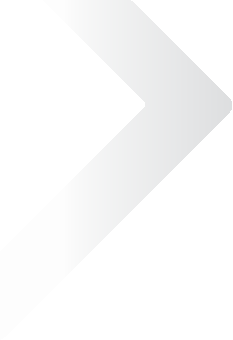 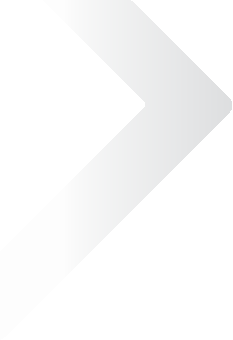 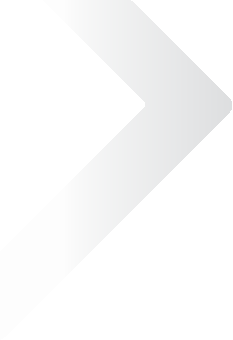 Mudanças na avaliaçãoMelhorias de Reclame Aqui e OuvidoriaApresentação da Nova Matriz CurricularA. Informações Gerais A. Informações Gerais Assunto Apresentação da Nova Matriz CurricularData da Reunião 06/12/2021Horário Das 17h30 às 18h30 Local Plataforma MICROSOFT TEANSB. Participantes MODESTO GUEDES FERREIRA JUNIOR – Titulação: DOUTOR, Área de formação: ENGENHARIA, Regime CLT: INTEGRALMODESTO GUEDES FERREIRA JUNIOR – Titulação: DOUTOR, Área de formação: ENGENHARIA, Regime CLT: INTEGRALMODESTO GUEDES FERREIRA JUNIOR – Titulação: DOUTOR, Área de formação: ENGENHARIA, Regime CLT: INTEGRALMODESTO GUEDES FERREIRA JUNIOR – Titulação: DOUTOR, Área de formação: ENGENHARIA, Regime CLT: INTEGRALKOFFI DJIMA AMOUZOU – Titulação: DOUTOR, Área de formação: ADMINISTRAÇÃO, Regime CLT: INTEGRALKOFFI DJIMA AMOUZOU – Titulação: DOUTOR, Área de formação: ADMINISTRAÇÃO, Regime CLT: INTEGRALKOFFI DJIMA AMOUZOU – Titulação: DOUTOR, Área de formação: ADMINISTRAÇÃO, Regime CLT: INTEGRALKOFFI DJIMA AMOUZOU – Titulação: DOUTOR, Área de formação: ADMINISTRAÇÃO, Regime CLT: INTEGRALLUANA GOMES CARNEIRO: DOUTORA, Área de formação: CIÊNCIAS BIOLÓGICAS, Regime CLT: INTEGRALLUANA GOMES CARNEIRO: DOUTORA, Área de formação: CIÊNCIAS BIOLÓGICAS, Regime CLT: INTEGRALLUANA GOMES CARNEIRO: DOUTORA, Área de formação: CIÊNCIAS BIOLÓGICAS, Regime CLT: INTEGRALLUANA GOMES CARNEIRO: DOUTORA, Área de formação: CIÊNCIAS BIOLÓGICAS, Regime CLT: INTEGRALRICARDO JOSÉ DA SILVA MACHADO - Titulação: MESTRE, Área de formação: ADMINISTRAÇÃO, Regime CLT: INTEGRALRICARDO JOSÉ DA SILVA MACHADO - Titulação: MESTRE, Área de formação: ADMINISTRAÇÃO, Regime CLT: INTEGRALRICARDO JOSÉ DA SILVA MACHADO - Titulação: MESTRE, Área de formação: ADMINISTRAÇÃO, Regime CLT: INTEGRALRICARDO JOSÉ DA SILVA MACHADO - Titulação: MESTRE, Área de formação: ADMINISTRAÇÃO, Regime CLT: INTEGRALSIRLEI ALVES CHAVES – Titulação: ESPECIALISTA, Área de formação: LICENCIATURA MATEMÁTICA :Regime CLT: IntegralSIRLEI ALVES CHAVES – Titulação: ESPECIALISTA, Área de formação: LICENCIATURA MATEMÁTICA :Regime CLT: IntegralSIRLEI ALVES CHAVES – Titulação: ESPECIALISTA, Área de formação: LICENCIATURA MATEMÁTICA :Regime CLT: IntegralSIRLEI ALVES CHAVES – Titulação: ESPECIALISTA, Área de formação: LICENCIATURA MATEMÁTICA :Regime CLT: IntegralVANESSA ALENCAR BARBOSA ALVES – ASSISTENTE ADMINISTRATIVOVANESSA ALENCAR BARBOSA ALVES – ASSISTENTE ADMINISTRATIVOVANESSA ALENCAR BARBOSA ALVES – ASSISTENTE ADMINISTRATIVOVANESSA ALENCAR BARBOSA ALVES – ASSISTENTE ADMINISTRATIVOVERICA DOS SANTOS MATIAS - DISCENTEVERICA DOS SANTOS MATIAS - DISCENTEVERICA DOS SANTOS MATIAS - DISCENTEVERICA DOS SANTOS MATIAS - DISCENTEC. Itens Discutidos na Reunião: D. DiscriminaçãoO Professor Modesto Guedes agradeceu a presença de todos e colocou em discussão as mudanças na avaliação e a Professora Luana Gomes e o Professor Koffi Djima fizeram alusões sobre as mudanças com o entendimento e concordância dos presentes membros. O processo de reformulação foi enaltecido pelo Professor Modesto Guedes. A assistente administrativo Vanessa Alencar detalhou posteriormente as melhorias desenvolvidas no Reclame Aqui e Ouvidoria, Foi apresentada a nova matriz curricular, aprovada pelo NDE do Curso:O Professor Modesto agradeceu a presença de todos o finalizou a reunião nesta data.